Об утверждении Порядка предоставления субсидииавтономным некоммерческиморганизациям на территории города Когалыма с целью предоставления услуги«Организация и обеспечение отдыха и оздоровления детей»            В соответствии со статьей 78 Бюджетного кодекса Российской Федерации, законом ХМАО-Югры от 30.12.2009 №250-оз «Об организации и обеспечении отдыха и оздоровления детей, проживающих в Ханты- Мансийском  автономном округе-Югре»,  постановлением Правительства Российской Федерации от 25.10.2023 №1782 «Об утверждении общих требований к нормативным правовым актам, муниципальным правовым актам, регулирующим предоставление из бюджетов субъектов Российской Федерации, местных бюджетов субсидий, в том числе грантов в форме субсидий, юридическим лицам, индивидуальным предпринимателям, а также физическим лицам - производителям товаров, работ, услуг и проведение отборов получателей указанных субсидий, в том числе грантов в форме субсидий», постановлением Правительства ХМАО-Югры от 27.01.2010 №21-п «О порядке организации отдыха и оздоровления детей, проживающих в Ханты-Мансийском автономном округе-Югре», Уставом города Когалыма, постановлением Администрации города Когалыма от 11.10.2013 №2899 «Об утверждении муниципальной программы «Развитие образования в городе Когалыме»:              1. Утвердить Порядок предоставления субсидии автономным некоммерческим организациям на территории города Когалыма с целью предоставления услуги «Организация и обеспечение отдыха и оздоровления детей» согласно приложению к настоящему постановлению.2. Настоящее постановление вступает в силу с 01.06.2024.3. Управлению образования Администрации города Когалыма (А.Н. Лаврентьева) направить  в юридическое управление Администрации города Когалыма текст постановления и приложение к нему, его реквизиты, сведения об источнике официального опубликования в порядке и сроки, предусмотренные распоряжением Администрации города Когалыма от 19.06.2013 №149-р «О мерах по формированию регистра муниципальных правовых актов Ханты-Мансийского автономного округа – Югры» для дальнейшего направления в Управление государственной регистрации нормативных правовых актов Аппарата Губернатора Ханты-Мансийского автономного округа – Югры.4. Опубликовать настоящее постановление и приложение к нему в сетевом издании «Когалымский вестник»: KOGVESTI.RU, ЭЛ №ФС 77 – 85332 от 15.05.2023 и разместить на официальном сайте органов местного самоуправления города Когалыма в информационно-телекоммуникационной сети Интернет (www.admkogalym.ru).5. Контроль за выполнением постановления возложить на заместителя главы города Когалыма Л.А.Юрьеву.Порядок предоставления субсидии Автономным некоммерческим организациям на территории города Когалыма с целью предоставления услуги «Организация и обеспечение отдыха и оздоровления детей»(далее – Порядок)1. Общие положения          1.1. Настоящий Порядок разработан в соответствии с Бюджетным кодексом Российской Федерации, законом ХМАО-Югры от 30.12.2009 №250-оз «Об организации и обеспечении отдыха и оздоровления детей, проживающих в Ханты- Мансийском  автономном округе-Югре»,  постановлением Правительства Российской Федерации от 25.10.2023 №1782 «Об утверждении общих требований к нормативным правовым актам, муниципальным правовым актам, регулирующим предоставление из бюджетов субъектов Российской Федерации, местных бюджетов субсидий, в том числе грантов в форме субсидий, юридическим лицам, индивидуальным предпринимателям, а также физическим лицам - производителям товаров, работ, услуг и проведение отборов получателей указанных субсидий, в том числе грантов в форме субсидий», постановлением Правительства ХМАО-Югры от 27.01.2010 №21-п «О порядке организации отдыха и оздоровления детей, проживающих в Ханты-Мансийском автономном округе-Югре», Уставом города Когалыма, постановлением Администрации города Когалыма от 11.10.2013 №2899 «Об утверждении муниципальной программы «Развитие образования в городе Когалыме» и определяет условия и механизм предоставления субсидии автономным некоммерческим организациям на территории города Когалыма с целью предоставления услуги «Организация и обеспечение отдыха и оздоровление детей» (далее - Субсидия).1.2. Предоставление Субсидии осуществляется управлением образования Администрации города Когалыма, являющимся главным распорядителем средств бюджета города Когалыма, которому в соответствии с бюджетным законодательством Российской Федерации как получателю бюджетных средств доведены в установленном порядке лимиты бюджетных обязательств на предоставление Субсидии на соответствующий финансовый год и плановый период (далее - Управление). 1.2.1. Субсидия предоставляется за счет средств межбюджетных трансфертов, получаемых из бюджета Ханты-Мансийского автономного округа – Югры и бюджета города Когалыма;1.2.2. Субсидия предоставляется Автономным некоммерческим организациям, расположенным на территории города Когалыма.1.3. Субсидия носят целевой характер и направляется:1.3.1. на приобретение путевок в организации, обеспечивающие отдых и оздоровление детей;1.3.2. компенсацию стоимости проезда детей льготной категории до места отдыха и обратно;1.3.3. оплату договоров гражданско-правового характера с сопровождающими группы детей до места отдыха и обратно;1.3.4. компенсацию стоимости проезда сопровождающим группы детей до места отдыха и обратно.1.4. На первое число месяца, предшествующего месяцу, в котором планируется заключение соглашения на предоставление Субсидии Автономным некоммерческим организациям, расположенным на территории города Когалыма (далее – Соглашение) Получатель Субсидии должен соответствовать следующим требованиям:   а) получатель Субсидии (участник отбора) не является иностранным юридическим лицом, в том числе местом регистрации которого является государство или территория, включенные в утвержденный Министерством финансов Российской Федерации перечень государств и территорий, используемых для промежуточного (офшорного) владения активами в Российской Федерации (далее - офшорные компании), а также российским юридическим лицом, в уставном (складочном) капитале которого доля прямого или косвенного (через третьих лиц) участия офшорных компаний в совокупности превышает 25 процентов (если иное не предусмотрено законодательством Российской Федерации). При расчете доли участия офшорных компаний в капитале российских юридических лиц не учитывается прямое и (или) косвенное участие офшорных компаний в капитале публичных акционерных обществ (в том числе со статусом международной компании), акции которых обращаются на организованных торгах в Российской Федерации, а также косвенное участие офшорных компаний в капитале других российских юридических лиц, реализованное через участие в капитале указанных публичных акционерных обществ;б) получатель Субсидии (участник отбора) осуществляет свою деятельность в городе Когалыме;в) получатель Субсидии (участник отбора) не находится в перечне организаций и физических лиц, в отношении которых имеются сведения об их причастности к экстремистской деятельности или терроризму;г) получатель Субсидии (участник отбора) не находится в составляемых в рамках реализации полномочий, предусмотренных главой VII Устава ООН, Советом Безопасности ООН или органами, специально созданными решениями Совета Безопасности ООН, перечнях организаций и физических лиц, связанных с террористическими организациями и террористами или с распространением оружия массового уничтожения;д) получатель Субсидии (участник отбора) не должен получать средства из бюджета города Когалыма, из которого планируется предоставление Субсидии в соответствии с правовым актом, на основании иных муниципальных правовых актов города Когалыма на цели, указанные в пункте 1.3 настоящего Порядка;е) получатель Субсидии (участник отбора) не является иностранным агентом в соответствии с Федеральным законом от 14.07.2022 №255-ФЗ «О контроле за деятельностью лиц, находящихся под иностранным влиянием»;ж) у получателя Субсидии (участника отбора) на едином налоговом счете отсутствует или не превышает размер, определенный пунктом 3 статьи 47 Налогового кодекса Российской Федерации, задолженность по уплате налогов, сборов и страховых взносов в бюджеты бюджетной системы Российской Федерации;з) у получателя Субсидии (участника отбора) должна отсутствовать просроченная задолженность по возврату в бюджет города Когалыма иных субсидий, бюджетных инвестиций, предоставленных в соответствии с муниципальными нормативными правовыми актами и иными правовыми актами, и иная просроченная (неурегулированная) задолженность по денежным обязательствам перед бюджетом города Когалыма;и) получатель Субсидии (участник отбора), являющийся юридическим лицом, не находится в процессе реорганизации (за исключением реорганизации в форме присоединения к юридическому лицу, являющемуся получателем субсидии (участником отбора), другого юридического лица), ликвидации, в отношении его не введена процедура банкротства, деятельность получателя субсидии (участника отбора) не приостановлена в порядке, предусмотренном законодательством Российской Федерации, а получатель субсидии (участник отбора), являющийся индивидуальным предпринимателем, не прекратил деятельность в качестве индивидуального предпринимателя;к) в реестре дисквалифицированных лиц отсутствуют сведения о дисквалифицированных руководителе, членах коллегиального исполнительного органа, лице, исполняющем функции единоличного исполнительного органа, или главном бухгалтере (при наличии) получателя субсидии (участника отбора), являющегося юридическим лицом, об индивидуальном предпринимателе и о физическом лице - производителе товаров, работ, услуг, являющихся получателями субсидии (участниками отбора).1.5. Субсидия предоставляется Автономным некоммерческим организациям, осуществляющим комплекс туристических, организационных, информационных, методических услуг гражданам, отвечающим следующим критериям: - наличие регистрации в качестве юридического лица и осуществление туристической деятельности;- уставом предусмотрена деятельность, направленная на удовлетворение потребностей граждан в работах и услугах в области организации и обеспечение отдыха и оздоровления;1.5.1. Обязательным условием предоставления Субсидии, включаемым в соглашение, является согласие на осуществление в Автономной некоммерческой организации проведения проверок Управлением образования, Контрольно-счетной палатой города Когалыма, отделом муниципального контроля Администрации города Когалыма за соблюдением условий и порядка предоставления субсидии в соответствии со статьями 268.1 и 269.2 Бюджетного кодекса Российской Федерации.1.6. Результаты предоставления Субсидий Автономным некоммерческим организациям:- количество детей, направленных на отдых и оздоровление в отчетном году;1.7. Сведения о Субсидиях размещаются на Едином портале бюджетной системы Российской Федерации в информационно-телекоммуникационной сети «Интернет» в соответствии с порядком размещения такой информации, установленным Министерством финансов Российской Федерации.2. Условия и порядок предоставления Субсидий2.1. В целях предоставления субсидии получатели подают заявку в Управление.Заявка с приложением документов, указанных в пункте 2.2 настоящего Порядка, подается в Управление лично или почтовым отправлением в течение текущего календарного года по адресу: 628481, г. Когалым, улица Дружбы Народов, 7, кабинет 443. Консультации можно получить по телефонам: 8(34667) 93-649; 8 (34667) 93-648, ежедневно, кроме субботы и воскресенья:- понедельник с 08.30 до 12.30 и с 14.00 до 18.00;- вторник - пятница с 08.30 до 12.30 и с 14.00 до 17.00.В случае если от имени Автономной некоммерческой организации действует уполномоченный представитель, заявка должна содержать также данные доверенности на осуществление действий от имени организации с приложением копии нотариальной доверенности заверенной печатью (при наличии) и подписанной, либо прилагается документ, подтверждающий полномочия лица на осуществление действий от имени организации - копия решения о назначении или об избрании либо приказа о назначении физического лица на должность, в соответствии с которым такое физическое лицо обладает правом действовать от имени организации без доверенности.Заявка должна быть заполнена по всем пунктам.Заявка должна быть подписана руководителем или уполномоченным лицом (применение факсимильных подписей не допускается); заверена печатью частной организации (при наличии).Заявка должна быть написана на русском языке и иметь четкую печать текстов.Расходы на подготовку и оформление документов, входящих в состав заявки, несет организация. Указанные расходы возмещению не подлежат.2.2. Заявка на предоставление Субсидий представляется по форме согласно Приложению 1 к настоящему Порядку.     К заявке прилагаются заверенные руководителем (заместителем) документы:- документы, подтверждающие соответствие Автономной некоммерческой организации критериям, установленным пунктом 1.5 настоящего Порядка.2.2.1. Организация вправе отозвать заявку, внести изменения в заявку в течение 5-ти дней со дня регистрации. Заявка признается отозванной со дня регистрации заявления об отзыве заявки и не подлежит рассмотрению в соответствии с настоящим Порядком. Зарегистрированное заявление об отзыве заявки является основанием для возврата заявки и приложенных к ней документов. Управление обеспечивает возврат заявки участнику отбора не позднее 3-х дней со дня регистрации заявления об отзыве заявки.2.2.2. Сотрудник Управления при возврате заявки, на основании заявления об отзыве, делает отметку об ее возврате в журнале учета заявок.2.2.3. Внесение изменений в заявку осуществляется в порядке аналогичном порядку формирования заявки указанному в пункте 2.2. настоящего Порядка.2.3. Порядок и сроки рассмотрения документов, указанных в пункте 2.1 настоящего Порядка.2.3.1. При направления получателем Субсидии заявки в Управление, Сотрудник Управления осуществляет регистрацию заявок в день их получения в журнале учета заявок.2.3.2. Управление в течение 5 (пяти) рабочих дней со дня поступления документов осуществляет проверку соответствия требованиям, установленным пунктами 1.4, 1.5 настоящего Порядка:1) Управление запрашивает в порядке межведомственного информационного взаимодействия следующие документы (сведения):- о том, что на едином налоговом счете получателя Субсидий отсутствует или не превышает размер, определенный пунктом 3 статьи 47 Налогового кодекса Российской Федерации, задолженность по уплате налогов, сборов и страховых взносов в бюджеты бюджетной системы Российской Федерации (в Федеральной налоговой службе Российской Федерации по городу Когалыму Ханты-Мансийского автономного округа - Югры). Данная информация по собственной инициативе может быть предоставлена организацией.- выписку из Единого государственного реестра юридических лиц (в Федеральной налоговой службе Российской Федерации);2) Управление запрашивает в структурных подразделениях Администрации города Когалыма следующие сведения:- об отсутствии у участника отбора просроченной задолженности по возврату в бюджет города Когалыма субсидий, бюджетных инвестиций, предоставленных, в том числе в соответствии с иными правовыми актами, и иной просроченной задолженности перед бюджетом города Когалыма;- подтверждающие отсутствие у участника отбора выплат средств из бюджета города Когалыма на основании иных нормативных правовых актов или муниципальных правовых актов на цели, указанные в пункте 1.3 настоящего Порядка.2.3.3. Основаниями (причинами) для отказа в предоставлении Субсидии организации на стадии рассмотрения заявки являются:- несоответствия организации критериям, установленным пунктами 1.4, 1.5 раздела 1 настоящего Порядка;- непредставление (представление не в полном объеме) документов, указанных в пункте 2.2 настоящего Порядка;- установления факта недостоверности информации, представленной организацией.2.3.4. Управление по окончании проверки в течение 5 (пяти) рабочих дней, направляет организациям, претендующим на получение Субсидии один из следующих документов:- уведомление об отказе в предоставлении Субсидии с указанием причин отказа;- уведомление о предоставлении Субсидии и проект Соглашения о предоставлении Субсидий, разработанные в соответствии с типовой формой, утвержденной приказом Комитета финансов Администрации города Когалыма (далее - Соглашение).Письменный отказ в предоставлении Субсидии организации направляется посредством электронной почты на электронный адрес, указанный в заявке, или вручается нарочно под роспись.2.4. Получатель субсидии в течение 3 (трех) рабочих дней со дня поступления Соглашения, возвращает подписанное Соглашение о предоставлении Субсидии.В случае направления Соглашения почтовым отправлением срок подписания исчисляется с момента получения письма.Получатель субсидии, не представивший в Управление подписанное Соглашение в указанный срок, считается уклонившимся от заключения Соглашения.2.5. Управление размещает приказ управления образования Администрации города Когалыма о предоставлении Субсидии на официальном сайте Администрации города Когалыма в информационно-телекоммуникационной сети «Интернет» (www.admkogalym.ru).2.6. Размер Субсидии на возмещение затрат Автономной некоммерческой организации, с целью предоставления услуги «Организация и обеспечение отдыха и оздоровление детей» на 2024 год предусмотрен в сумме 6 620 961 (Шесть миллионов шестьсот двадцать тысяч девятьсот шестьдесят один) рублей 00 копеек.2.7. Направление затрат, на возмещение которых предоставляется Субсидия:- на приобретение путевок в организации, обеспечивающие отдых и оздоровление детей;- компенсацию стоимости проезда детей льготной категории до места отдыха и обратно;- оплату договоров гражданско-правового характера с сопровождающими группы детей до места отдыха и обратно;- компенсацию стоимости проезда сопровождающим группы детей до места отдыха и обратно.2.8. Перечисление Субсидий осуществляется Управлением в соответствии с заключенным Соглашением на расчетный или корреспондентский счет, открытый Получателем в учреждениях Центрального банка Российской Федерации или кредитных организациях.2.9. Получателю субсидии запрещается приобретать за счет средств Субсидии иностранную валюту, за исключением операций, осуществляемых в соответствии с валютным законодательством Российской Федерации при закупке (поставке) высокотехнологичного импортного оборудования, сырья и комплектующих изделий, а также связанных с достижением результатов предоставления этих средств иных операций, определенных Соглашением.3. Требования к отчетности3.1. Порядок и сроки предоставления отчетности Получателем Субсидии указываются в Соглашении.3.2. Формы отчета о достижении результатов предоставления Субсидии и отчета о реализации плана мероприятий по достижению результатов предоставления Субсидии (контрольных точек) устанавливаются в Соглашении.3.3. Получатель субсидии ведет учет полученных из бюджета города Когалыма средств Субсидии, а также учет ее использования в соответствии с действующим законодательством Российской Федерации и нормативными документами по ведению бухгалтерского учета.3.4. В случае нарушения Получателем субсидии сроков и формы представления отчетности, установленной настоящим Порядком и Соглашением, Управление направляет Получателю субсидии письменное требование о необходимости предоставления отчетности либо устранения выявленных нарушений. Получатель субсидий в течение 5 календарных дней после получения указанного требования обязан предоставить отчетность либо устранить выявленные нарушения.4. Контроль (мониторинг) за соблюдением условий и порядкапредоставления Субсидии и ответственность за их нарушение4.1. Проверку соблюдения Получателем Субсидии условий и порядка предоставления Субсидии, в том числе в части достижения результатов предоставления субсидии, осуществляют Управление, орган государственного (муниципального) финансового контроля, отдел муниципального контроля Администрации города Когалыма, Контрольно-счетная палата города Когалыма в соответствии со статьями 268.1 и 269.2 Бюджетного кодекса Российской Федерации.4.2. Управление на основании отчетов о результатах предоставления Субсидии, представленных Получателем Субсидии проводит проверку фактического достижения результатов и выполнения % охвата услугой по Организации и обеспечению отдыха и оздоровление детей, предусмотренных заключенным Соглашением.4.2.1. Управление проводит мониторинг фактического достижения результатов предоставления Субсидии на основании отчетов о результатах предоставления Субсидии, представленных Получателем Субсидий.4.3. Получатель Субсидии дает согласие на осуществление в отношении его проверки главным распорядителем как получателем бюджетных средств соблюдения Порядка и условий предоставления Субсидии, в том числе в части достижения результатов предоставления Субсидии, а также проверки органами государственного (муниципального) финансового контроля соблюдения получателем Субсидии Порядка и условий предоставления Субсидии в соответствии со статьями 268.1 и 269.2 Бюджетного кодекса Российской Федерации и на включение таких положений в Соглашение.4.3.1. Получатель Субсидии несет ответственность, предусмотренную законодательством Российской Федерации, за нецелевое использование и несоблюдение условий предоставления Субсидии в соответствии с заключенными Соглашениями, за достижение установленных настоящим Порядком результатов предоставления Субсидии.4.4. В случае выявления нарушений условий Соглашения, факта недостижения результатов предоставления субсидии, к Получателю Субсидии последовательно применяются следующие меры:а) расторжение Соглашений о предоставлении Субсидии в одностороннем порядке;б) предъявление уведомления о возврате Субсидии.4.5. В случае невыполнения и (или) нарушения условий, установленных соглашением, перечисление Субсидии по решению Управления приостанавливается до устранения нарушений. Основанием для приостановления (возобновления) перечисления является приказ Управления.4.6. Управление направляет в адрес Получателя Субсидии информацию о применении мер, указанных в подпунктах «а», «б» пункта 4.4 настоящего Порядка, не позднее 5 рабочих дней после выявления указанных нарушений с указанием причины возврата и суммы Субсидии, подлежащей возврату в бюджет города Когалыма.4.7. Получатель Субсидии не позднее 5 рабочих дней после получения уведомления о возврате Субсидии обязан перечислить указанную в уведомлении о возврате Субсидий сумму в бюджет города Когалыма на лицевой счет Управления.4.8. В случае невыполнения Получателем субсидии требования о возврате Субсидии ее взыскание осуществляется в судебном порядке в соответствии с законодательством Российской Федерации.Приложение 1к Порядку предоставления субсидийАвтономным некоммерческиморганизациям на территориигорода КогалымаЗАЯВКАна предоставление субсидий Автономной некоммерческой организации на территории города Когалыма в_2024 году ________________________________________________________________________            (наименование Получателя субсидии, ИНН, КПП, адрес)в соответствии с  Порядком  предоставления  субсидий Автономным некоммерческим организациям на территории города Когалыма (наименованиенормативного акта) утвержденными (ым) постановлением Администрации городаКогалыма   от  «___» _______________ 20__ г.  № ___ (далее - Порядокпредоставления субсидий), просит предоставить субсидии в размере___________________________________________________________________ рублей                           (сумма прописью)на приобретение путевок в организации, обеспечивающие отдых и оздоровление детей; компенсацию стоимости проезда детей льготной категории до места отдыха и обратно; оплату договоров гражданско-правового характера с сопровождающими группы детей до места отдыха и обратно; компенсацию стоимости проезда сопровождающим группы детей до места отдыха и обратно.Перечень документов, предусмотренных пунктом 2.2 Порядка предоставлениясубсидии, прилагается.Приложение: на ___ л.Руководитель_______________    ______________________         _________________      (подпись)            (расшифровка подписи)              (должность)М.П. (при наличии)«____» _______________ 20___ г.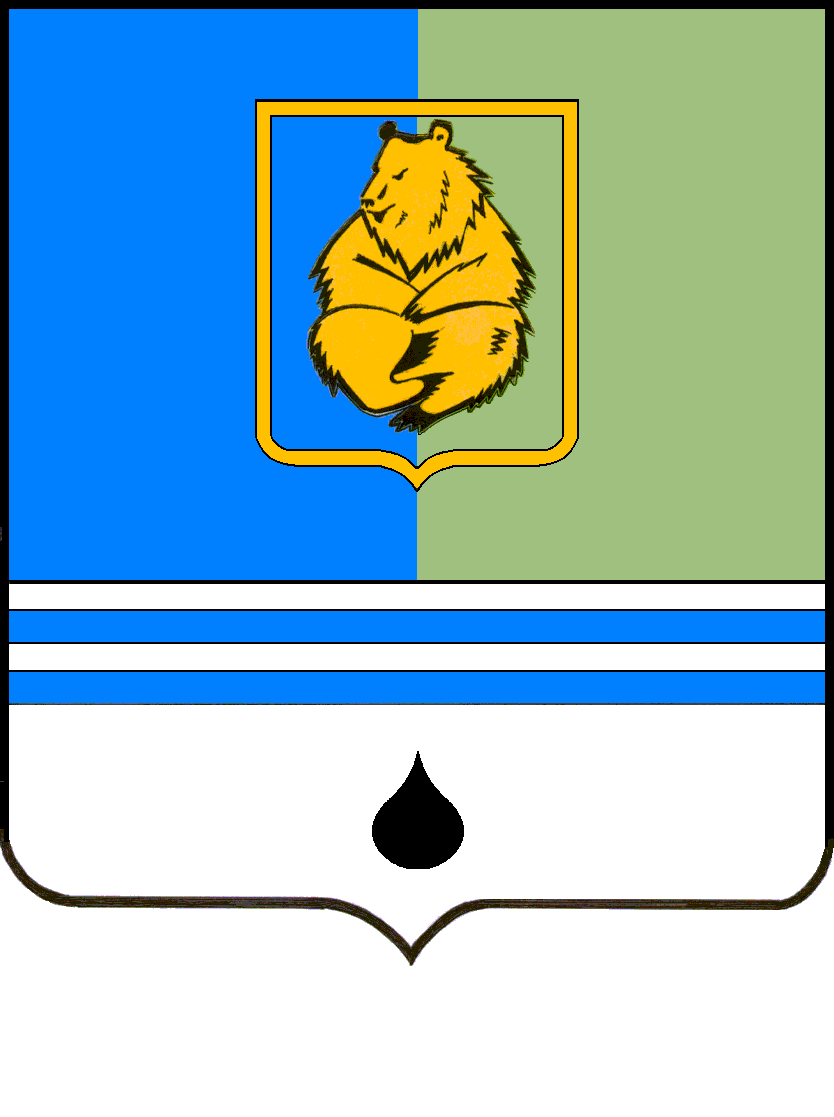 ПОСТАНОВЛЕНИЕАДМИНИСТРАЦИИ ГОРОДА КОГАЛЫМАХанты-Мансийского автономного округа - ЮгрыПОСТАНОВЛЕНИЕАДМИНИСТРАЦИИ ГОРОДА КОГАЛЫМАХанты-Мансийского автономного округа - ЮгрыПОСТАНОВЛЕНИЕАДМИНИСТРАЦИИ ГОРОДА КОГАЛЫМАХанты-Мансийского автономного округа - ЮгрыПОСТАНОВЛЕНИЕАДМИНИСТРАЦИИ ГОРОДА КОГАЛЫМАХанты-Мансийского автономного округа - Югрыот [Дата документа]от [Дата документа]№ [Номер документа]№ [Номер документа]Приложение к постановлению Администрациигорода КогалымаПриложение к постановлению Администрациигорода Когалымаот [Дата документа] № [Номер документа]